Science Curriculum Map: Mill Rythe Junior School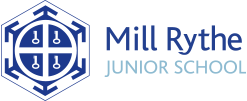 AUTUMN TERM 1AUTUMN TERM 1AUTUMN TERM 2SPRING TERM 1SPRING TERM 2SPRING TERM 2SUMMER TERM 1SUMMER TERM 2In all year groups children will; develop scientific knowledge and conceptual understanding through the specific disciplines of biology, chemistry and physics.develop understanding of the nature, processes and methods of science through different types of science enquiries that help them to answer scientific questions about the world around them.be equipped with the scientific knowledge required to understand the uses and implications of science, today and for the future.In all year groups children will; develop scientific knowledge and conceptual understanding through the specific disciplines of biology, chemistry and physics.develop understanding of the nature, processes and methods of science through different types of science enquiries that help them to answer scientific questions about the world around them.be equipped with the scientific knowledge required to understand the uses and implications of science, today and for the future.In all year groups children will; develop scientific knowledge and conceptual understanding through the specific disciplines of biology, chemistry and physics.develop understanding of the nature, processes and methods of science through different types of science enquiries that help them to answer scientific questions about the world around them.be equipped with the scientific knowledge required to understand the uses and implications of science, today and for the future.In all year groups children will; develop scientific knowledge and conceptual understanding through the specific disciplines of biology, chemistry and physics.develop understanding of the nature, processes and methods of science through different types of science enquiries that help them to answer scientific questions about the world around them.be equipped with the scientific knowledge required to understand the uses and implications of science, today and for the future.In all year groups children will; develop scientific knowledge and conceptual understanding through the specific disciplines of biology, chemistry and physics.develop understanding of the nature, processes and methods of science through different types of science enquiries that help them to answer scientific questions about the world around them.be equipped with the scientific knowledge required to understand the uses and implications of science, today and for the future.In all year groups children will; develop scientific knowledge and conceptual understanding through the specific disciplines of biology, chemistry and physics.develop understanding of the nature, processes and methods of science through different types of science enquiries that help them to answer scientific questions about the world around them.be equipped with the scientific knowledge required to understand the uses and implications of science, today and for the future.In all year groups children will; develop scientific knowledge and conceptual understanding through the specific disciplines of biology, chemistry and physics.develop understanding of the nature, processes and methods of science through different types of science enquiries that help them to answer scientific questions about the world around them.be equipped with the scientific knowledge required to understand the uses and implications of science, today and for the future.In all year groups children will; develop scientific knowledge and conceptual understanding through the specific disciplines of biology, chemistry and physics.develop understanding of the nature, processes and methods of science through different types of science enquiries that help them to answer scientific questions about the world around them.be equipped with the scientific knowledge required to understand the uses and implications of science, today and for the future.In all year groups children will; develop scientific knowledge and conceptual understanding through the specific disciplines of biology, chemistry and physics.develop understanding of the nature, processes and methods of science through different types of science enquiries that help them to answer scientific questions about the world around them.be equipped with the scientific knowledge required to understand the uses and implications of science, today and for the future.Year 3Light(10 hrs)Forces(10 hrs)Forces(10 hrs)Rocks and soil(10 hrs) Rocks and soil(10 hrs) Plants(10 hrs)Animals inc. humans(10 hrs)Year 4Living things and habitats(10 hrs)Sound(10 hrs)Sound(10 hrs)Electricity(10 hrs)Electricity(10 hrs)States of matter(10 hrs)Animals and humans(10 hrs)Year 5Earth and Space(10 hrs)Earth and Space(10 hrs)Living things and habitats - Plants(10 hrs)Living things and habitats - Plants(10 hrs)Living things and habitats – Animals(10 hrs)Properties and changes of materials – thermal (10 hrs)Forces(6 hrs)Animals and humans – Changes(4 hrs)Year 6All living things(10 hrs)Evolution & inheritance(10 hrs)Evolution & inheritance(10 hrs)Light(10 hrs)Animals inc. Humans(10 hrs)Electricity(10 hrs)